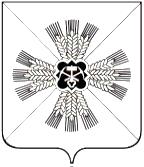 КЕМЕРОВСКАЯ ОБЛАСТЬАДМИНИСТРАЦИЯ ПРОМЫШЛЕННОВСКОГО МУНИЦИПАЛЬНОГО ОКРУГАПОСТАНОВЛЕНИЕот « 03 » июня 2021г.  № 1001-Ппгт. ПромышленнаяО внесении изменений в постановление администрации Промышленновского муниципального округа от 13.10.2020 № 1628-П  «Об утверждении порядка ведения реестра расходных обязательств Промышленновского муниципального округа»   В соответствии с пунктом 5 статьи 87 Бюджетного кодекса Российской Федерации, Положением о финансовом управлении администрации Промышленновского муниципального округа, утвержденного решением Совета народных депутатов Промышленновского муниципального округа от 28.01.2021 № 242 «Об утверждении Положения о финансовом управлении администрации Промышленновского муниципального округа»:	1. Внести в Порядок ведения реестра расходных обязательств Промышленновского муниципального округа, утвержденный постановлением администрации Промышленновского муниципального округа от  13.10.2020 № 1628-П «Об утверждении порядка ведения реестра расходных обязательств Промышленновского муниципального округа» (далее – Порядок) следующие изменения:  В тексте Порядка слова «финансовое управление Промышленновского округа» заменить  на слова «финансовое управление администрации Промышленновского муниципального округа» в соответствующем падеже.  2. Настоящее  постановление подлежит размещению на официальном сайте администрации Промышленновского муниципального округа в сети Интернет.  3. Контроль  за      исполнением  настоящего  постановления  возложить на заместителя  главы  Промышленновского муниципального округа              А.А. Зарубину.        4. Настоящее постановление вступает в силу со дня подписания.    Исп. И.А. Овсянниковател.7-44-14     ГлаваПромышленновского муниципального округа Д.П. Ильин Д.П. Ильин